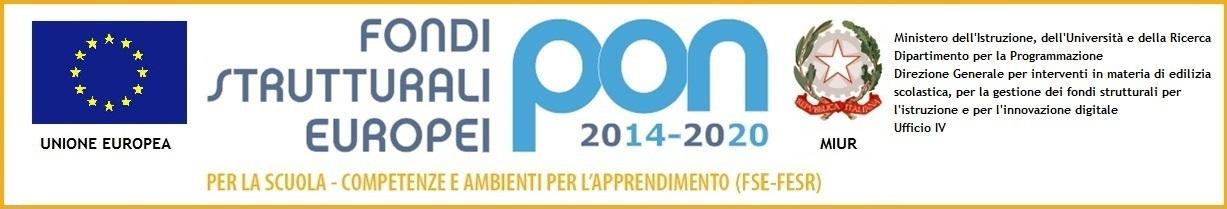       ISTITUTO COMPRENSIVO STATALE “GANDHI”Via Mannocci  n°23G - 59100    PRATO -  Tel. 0574- 815490 – Fax 0574-663062www.gandhi.prato.it  -  info@gandhi.prato.it – PEC: POIC81400P@pec.istruzione.itCod. Ministeriale POIC81400P – Cod. Fisc. 84009250485Ai dirigenti scolastici del territorio prateseAi docenti in servizio della provincia di Pratop.c. all’UST PratoOggetto:  Formazione CTS 2017-18Il CTS-Gandhi ha concluso la rilevazione del fabbisogno formativo per l’area “BES-Inclusività”, annunciata al termine dello scorso anno scolastico.L’esito della rilevazione, a cui non hanno partecipato tutti gli istituti scolastici, ha comunque restituito un quadro utile delle esigenze di formazione per le aree di competenza del CTS.Siamo quindi in grado di annunciare la formazione che il CTS offrirà a tutte le scuole del territorio. Per ogni specifica azione seguirà, entro i primi giorni di ottobre, comunicazione specifica con le indicazioni del calendario, dei formatori e delle modalità di adesione. Si specifica che l’adesione alla formazione, anche se rivolta a specifici docenti, dovrà essere sempre fatta dall’istituto di servizio, il quale si impegnerà, tramite il dirigente scolastico, a favorire la partecipazione alla formazione.Il CTS Gandhi sta studiando le modalità migliori per inserire la formazione in piattaforma SOFIA ai fini del riconoscimento al singolo partecipante.Formazione sull’autismo:Progetto PSLA, in rete CTS Prato- Siena- Livorno: circa 25 ore di formazione in presenza fra novembre 2017 e aprile 2018, con figure di livello nazionaleFormazione per docenti di sostegno:Rivolta a docenti supplenti annuali in via prioritaria. Per ogni ambito di Prato verrà attivato un pacchetto di 8 ore (3 ore di formazione basic, 3 ore di formazione avanzata, 3 ore di formazione alla redazione del PEI), fra il 15 ottobre e il 30 novembre). Formazione sulla didattica inclusiva tramite il digitale e la gestione della classe con apprendimento cooperativo:In programma da febbraio 2018 in poi.Sportello bullismo e cyberbullismo, sportello gestione conflitti relazionaliUn pacchetto di ore “a consumo” offerto al territorio pratese, per supporto su casi specifici su richiesta e prenotazione.Le altre azioni formative proposte, avendo ricevuto minori manifestazioni di interesse, non verranno al momento attuateSi fa presente che il CTS Gandhi rimane disponibile a fornire supporto per strutturare progetti-ponte per il passaggio di alunni disabili dal primo al secondo ciclo, laddove le singole scuole lo ritengano e presentino formale richiesta in tal sensoIl dirigente scolastico pro temporeProf.  Alessandro GiorniFirma autografa sostituita a mezzo stampa ai sensi dell’art. 3 comma 2 del D.lgs n. 39/93 AG